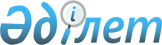 О внесении изменений в приказ Министра обороны Республики Казахстан от 12 июля 2017 года № 351 "Об утверждении Правил реагирования командования воинских частей и органов военной полиции Вооруженных Сил Республики Казахстан на информацию о хищении, утрате оружия и боеприпасов либо самовольном оставлении военнослужащим месторасположения воинской части с оружием"Приказ Министра обороны Республики Казахстан от 5 октября 2020 года № 501. Зарегистрирован в Министерстве юстиции Республики Казахстан 9 октября 2020 года № 21391
      ПРИКАЗЫВАЮ:
      1. Внести в приказ Министра обороны Республики Казахстан от 12 июля 2017 года № 351 "Об утверждении Правил реагирования командования воинских частей и органов военной полиции Вооруженных Сил Республики Казахстан на информацию о хищении, утрате оружия и боеприпасов либо самовольном оставлении военнослужащим месторасположения воинской части с оружием" (зарегистрирован в Реестре государственной регистрации нормативных правовых актов за № 15530, опубликован в Эталонном контрольном банке нормативных правовых актов Республики Казахстан 29 августа 2017 года) следующие изменения:
      в Правилах реагирования командования воинских частей и органов военной полиции Вооруженных Сил на информацию о хищении, утрате оружия и боеприпасов либо самовольном оставлении военнослужащим месторасположения воинской части с оружием, утвержденных указанным приказом:
      пункт 12 изложить в следующей редакции:
      "12. Для розыска и задержания военнослужащего СОЧ с оружием, на основании запроса органа уголовного преследования, осуществляющего розыскные мероприятия, по согласованию с руководством Министерства обороны Республики Казахстан, выделяется военная техника.";
      пункт 15 изложить в следующей редакции:
      "15. При отказе военнослужащего сдаться (сдать оружие) задержание проводится на основании статьи 128 УПК РК, подпункта 22) пункта 2 статьи 6 Закона Республики Казахстан "Об органах внутренних дел Республики Казахстан" и статей 59, 60 и 61 Закона Республики Казахстан "О правоохранительной службе" сотрудниками специальных подразделений Министерства внутренних дел Республики Казахстан. В этих целях, по согласованию с руководством Министерства обороны Республики Казахстан выделяется военная техника.".
      2. Главному управлению военной полиции Вооруженных Сил Республики Казахстан в установленном законодательством Республики Казахстан порядке обеспечить:
      1) государственную регистрацию настоящего приказа в Министерстве юстиции Республики Казахстан;
      2) размещение настоящего приказа на интернет-ресурсе Министерства обороны Республики Казахстан;
      3) направление сведений в Юридический департамент Министерства обороны Республики Казахстан об исполнении мероприятий, предусмотренных подпунктами 1) и 2) настоящего пункта в течение десяти календарных дней со дня государственной регистрации.
      3. Контроль за исполнением настоящего приказа возложить на первого заместителя Министра обороны – начальника Генерального штаба Вооруженных Сил Республики Казахстан.
      4. Настоящий приказ довести до должностных лиц в части, их касающейся.
      5. Настоящий приказ вводится в действие по истечении десяти календарных дней после дня его первого официального опубликования.
      "СОГЛАСОВАН"
Министерство внутренних дел
Республики Казахстан
"__"____________2020 года
					© 2012. РГП на ПХВ «Институт законодательства и правовой информации Республики Казахстан» Министерства юстиции Республики Казахстан
				
      Министр обороны 
Республики Казахстан 

Н. Ермекбаев
